УКРАЇНАВиконавчий комітет Нетішинської міської радиХмельницької областіР І Ш Е Н Н Я26.05.2022					Нетішин				  № 190/2022Про надання мешканцям Нетішинської міської територіальної громади одноразової грошової допомогиВідповідно до підпункту 4 пункту «а» статті 28, підпункту 1 пункту «а» частини 1 статті 34, пункту 3 частини 4 статті 42 Закону України «Про місцеве самоврядування в Україні», міської комплексної програми «Турбота» на 2020-2022 роки, затвердженої рішенням шістдесят п’ятої сесії Нетішинської міської ради VІІ скликання від 29 листопада 2019 року № 65/4196, зі змінами, міської комплексної програми підтримки постраждалих учасників Революції Гідності, учасників антитерористичної операції, бійців-добровольців антитерористичної операції та їхніх сімей на 2020-2022 роки, затвердженої рішенням шістдесят п’ятої сесії Нетішинської міської ради VІI скликання від 29 листопада 2019 року № 65/4197, зі змінами, Порядку надання одноразової грошової допомоги, затвердже-ного рішенням виконавчого комітету Нетішинської міської ради від 11 листопада 2021 року № 535/2021, зі змінами, з метою розгляду звернень мешканців Нетішинської міської територіальної громади щодо надання грошової допомоги та враховуючи рекомендації комісії з питань надання одноразової грошової допомоги, виконавчий комітет Нетішинської міської ради    в и р і ш и в:1. Надати:1.1. особі з інвалідністю загального захворювання другої групи Б., яка проживає у ..., м. Нетішин, одноразову грошову допомогу на лікування, у сумі             4 тисячі гривень;1.2. пенсіонерці А., яка проживає у ..., м. Нетішин, одноразову грошову допомогу на лікування, у сумі 3 тисячі гривень;1.3. пенсіонерці Ш., яка проживає у ..., м. Нетішин, одноразову грошову допомогу на лікування, у сумі 5 тисяч гривень;1.4. особі з інвалідністю загального захворювання другої групи Ф., яка проживає у ..., м. Нетішин, одноразову грошову допомогу на лікування, у сумі 10 тисяч гривень;1.5. пенсіонеру Л., який проживає у ..., м. Нетішин, одноразову грошову допомогу на лікування, у сумі 4 тисячі гривень;1.6. пенсіонеру М., який проживає у ..., м. Нетішин, одноразову грошову допомогу на лікування, у сумі 4 тисячі гривень;1.7. внутрішньо переміщеній особі П., яка фактично проживає у ..., м. Нетішин, одноразову грошову допомогу у зв’язку зі скрутним матеріальним становищем, у сумі 3 тисячі гривень;1.8. пенсіонерці С., яка проживає у ..., м. Нетішин, одноразову грошову допомогу на лікування, у сумі 7 тисяч гривень;1.9. пенсіонерці С., яка проживає у ..., м. Нетішин, одноразову грошову допомогу на лікування, у сумі 8 тисяч гривень;1.10. особі з інвалідністю загального захворювання першої групи К., який проживає у ..., м. Нетішин, одноразову грошову допомогу на лікування, у сумі            4 тисячі гривень;1.11. особі з інвалідністю загального захворювання першої групи В., яка проживає у ..., м. Нетішин, одноразову грошову допомогу на лікування, у сумі             5 тисяч гривень;1.12. пенсіонерці П., яка проживає у ..., м. Нетішин, одноразову грошову допомогу на лікування, у сумі 7 тисяч гривень;1.13. внутрішньо переміщеній особі Ф., яка фактично проживає у ..., м. Нетішин, одноразову грошову допомогу на лікування, у сумі 5 тисяч гривень;1.14. пенсіонерці Г., яка проживає у ..., м. Нетішин, одноразову грошову допомогу у зв’язку зі скрутним матеріальним становищем, у сумі 4 тисячі гривень;1.15. працівниці КВП МУ № 13 «ЕПЗМ» Г., яка проживає у ..., м. Нетішин, одноразову грошову допомогу на лікування, у сумі 5 тисяч гривень;1.16. непрацюючій М., яка проживає у ..., м. Нетішин, одноразову грошову допомогу на лікування, у сумі 3 тисячі гривень;1.17. працівнику бюджетної сфери Л., яка проживає у ..., м. Нетішин, одноразову грошову допомогу на лікування, у сумі 10 тисяч гривень;1.18. працівниці бюджетної сфери М., яка проживає у ..., м. Нетішин, одноразову грошову допомогу на лікування мами, у сумі 3 тисячі гривень.2. Фінансовому управлінню виконавчого комітету Нетішинської міської ради на виконання пунктів 1.1. – 1.14. виділити кошти Нетішинському територіальному центру соціального обслуговування (надання соціальних послуг) та на виконання пунктів 1.15. – 1.18. – виконавчому комітету Нетішинської міської ради за рахунок асигнувань, передбачених у бюджеті Нетішинської міської територіальної громади на інші заходи у сфері соціального захисту та соціального забезпечення.3. Контроль за виконанням цього рішення покласти на керуючого справами виконавчого комітету міської ради Любов Оцабрику.Міський голова							Олександр СУПРУНЮК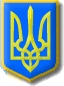 